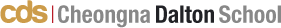 April 1st, 2013Dear CDS FP Parents,This letter is in regards to our upcoming field trips. We are planning two field trips this spring. The first one is on April 4th after the regular morning classes, and the next one is a full day trip in early May.April 4thLocation: National Institute of Biological Resources (10 minutes from school)Time: from 1pm-3:30pmWe will leave after morning classes and lunch, and we will have the same dismissal time as usual, at 4pm.Preparation: Nothing special is necessary; if something is needed the classroom teacher will let you know.Main activities:1pm-2:30pm: Hands-on experiments according to grade level2:30pm-3:30pm: Museum tourMay 2nd Grades K & 1, and Grades 2, 3, & 4 will go on different trips with their respective curricula in mind. Locations are different as are field trip fees. We will let you know more about each in the near future.Thank you kindly for your understanding.CDS FP PrincipalShim, Ok Ryung. Grade K-1Grade 2-4LocationJob World (Bundang) – Full Day300 Years of American Art (morning)Bolshoi Ice Ballet (afternoon)Main ActivityExperience a variety of jobsNational Museum (Curator and Mr. Kipp guided tour)Ice BalletPreparationLunch and healthy snacksClassroom teacher will tell you if anything special is neededLunch and healthy snacksClassroom teacher will tell you if anything special is neededFees16,000won20,000won[Museum(5,000won) + Ice Ballet (15,000won)]